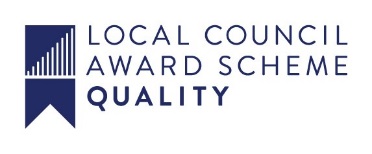 West Dereham Parish CouncilParish Clerk:  Peter King, [Kingscroft, Basil Road, West Dereham, PE33 9RP]Telephone: [01366 502110]	 E-mail: clerk@westderehamparishcouncil.uk Councillors: Pam Bullas, Claire Cann (Chair), Tom Foy, Lorraine Hunt (Vice-Chair),               Paula Kellingray, Pam Walker, Claire WilliamsI hereby give notice of the ordinary meeting of West Dereham Parish Council to be held atWest Dereham Village Hall on Thursday 4th April at 7.30 p.m. Councillors Surgery with tea/coffee and biscuits from 7.00 – 7.30 p.m. – all welcomeAll members of the Parish Council are summoned to attend.Dated 29th March 2019	From Parish Clerk to the Council 	AGENDA1.Apologies for absence:  to receive and consider apologies for absence.2.Declaration of Interest on Agenda items3.Notice regarding use of social media, audio recording of Parish Council meetings and invitation for public contributions.4.Minutes: To approve and sign the minutes of the Parish Council meeting held on 7th March 20195.Matters Arising.6.To consider reports:7.1. Chairman’s report7.2. Clerk’s report7.3. Handyman’s report7.4. Police report7.5. Village Hall report7.6. Glazewing report7.To consider finance:8.1 Accounts for March 2019: To consider accounts as of 31 March 2019 (month 12) and to approve requests for payment in March.8.2 To Receive the Annual Accounts for 2018/19 (if completed for meeting).8.To consider Parish Council Internal Affairs and Policies8.1 Action Plan8.2 Handling Complaints Policy9.Cemetery Memorial - To approve design10.To comment on planning applications 10.1 Decision – 18/00231/F Stonibruk, Ryston Road, West Dereham - Proposed new building10.2 Application - C/2/2019/2004 Wereham Recycling Centre, Main Road, West Dereham - Change of Use11.Correspondence (if received)12.To receive further reports/items of business for the next Parish Council agenda13.To note the date of the Annual Parish Council Meeting - Thursday 15th May 2019 at 7.30pm14.Open Forum